от «11» 07  2018 г.		                                                                                                              № 861О внесении изменений в муниципальную целевую программу «Формирование современной городской среды на территории МО «Город Мирный» на 2018-2022 годы»,утвержденную Постановлением городской Администрации от 23.03.2018 № 295В соответствии с Указом Главы РС(Я) от 15.03.2017 № 1802 «О внесении изменений в государственную программу Республики Саха (Якутия) «Обеспечение качественными жилищно-коммунальными услугами и развитие электроэнергетики на 2012 - 2019 годы», Постановлением Администрации МО «Город Мирный» от 08.12.2017  № 1914 «О перечне муниципальных целевых программ МО «Город Мирный»», городская Администрация постановляет:Внести в муниципальную целевую программу «Формирование современной городской среды на территории МО «Город Мирный» на 2018-2022 годы» (далее – Программа), утвержденную Постановлением городской Администрации от 23.03.2018 № 295, следующие изменения: В паспорте Программы строку «Объем и источники финансирования программы» изложить в следующей редакции:В разделе «Ресурсное обеспечение программы» таблицу изложить в следующей редакции:«Систему программных мероприятий муниципальной целевой программы «Формирование современной городской среды на территории МО «Город Мирный» на 2018-2022 годы» изложить в редакции согласно приложению к настоящему Постановлению. Опубликовать настоящее Постановление в порядке, предусмотренном Уставом МО «Город Мирный».Контроль исполнения настоящего Постановления оставляю за собой.Глава города 			 	                                                                                   К.Н. АнтоновАДМИНИСТРАЦИЯМУНИЦИПАЛЬНОГО ОБРАЗОВАНИЯ«Город Мирный»МИРНИНСКОГО РАЙОНАПОСТАНОВЛЕНИЕ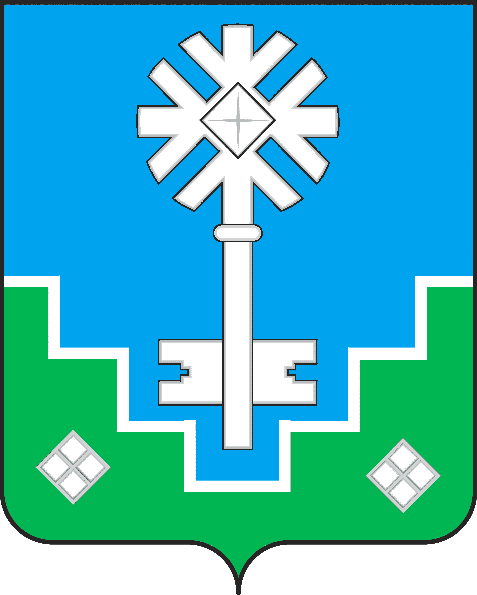 МИИРИНЭЙ ОРОЙУОНУН«Мииринэйкуорат»МУНИЦИПАЛЬНАЙ ТЭРИЛЛИИДЬАhАЛТАТАУУРААХОбъем и источники финансирования программыОбщий объем расходов на реализацию программы составляет:Всего: 75 693 897,43руб.Федеральный бюджет – 38 597 720,00 руб.Государственный бюджет  РС (Я) – 4 702 280,00 руб.Бюджет МО «Мирнинский район» - 0,00 руб.Бюджет МО «Город Мирный» - 32 393 897,43 руб.Иные источники – 0,00 руб.ВсегоФедеральный бюджетГосударственный бюджет РС (Я)Бюджет МО «Мирнинский район»Бюджет МО «Город Мирный»Иные источники2018-2022 годы75 693 897,4338 597 720,004 702 280,000,0032 393 897,430,00201836 453 790,0022 577 720,002 722 280,00  0,00  11 153 790,000,00  20199 627 098,204 005 000,00495 000,00  0,00  5 127 098,200,00  20209 869 864,534 005 000,00495 000,00  0,00  5 369 864,530,00  20219 746 335,124 005 000,00495 000,00  0,00  5 246 335,120,00  20229 996 809,574 005 000,00495 000,00  0,00  5 496 809,570,00  руб.№   п/пМероприятия программыВсегоФедеральный бюджетГосударственный бюджет РС (Я)Бюджет МО "Мирнинский район"Бюджет МО "Город Мирный" Иные источникиИсполнители№   п/пМероприятия программыВсегоФедеральный бюджетГосударственный бюджет РС (Я)Бюджет МО "Мирнинский район"Бюджет МО "Город Мирный" Иные источникиИсполнители№   п/пМероприятия программыВсегоФедеральный бюджетГосударственный бюджет РС (Я)Бюджет МО "Мирнинский район"Бюджет МО "Город Мирный" Иные источникиИсполнители123456789ВСЕГО ПО  ПРОГРАММЕ75 693 897,43  38 597 720,00  4 702 280,00  0,00  32 393 897,43  0,00  201836 453 790,00  22 577 720,00  2 722 280,00  0,00  11 153 790,00  20199 627 098,20  4 005 000,00  495 000,00  0,00  5 127 098,20  20209 869 864,53  4 005 000,00  495 000,00  0,00  5 369 864,53  20219 746 335,12  4 005 000,00  495 000,00  0,00  5 246 335,12  20229 996 809,57  4 005 000,00  495 000,00  0,00  5 496 809,57  1Поддержка государственных программ субъектов Российской Федерации и муниципальных программ формирование современной городской среды70 722 243,23  38 597 720,00  4 702 280,00  0,00  27 422 243,23  0,00  МКУ "УЖКХ"201834 625 000,00  22 577 720,00  2 722 280,00  0,00  9 325 000,00  20198 908 666,20  4 005 000,00  495 000,00  0,00  4 408 666,20  20209 108 326,39  4 005 000,00  495 000,00  0,00  4 608 326,39  20218 939 104,84  4 005 000,00  495 000,00  0,00  4 439 104,84  20229 141 145,81  4 005 000,00  495 000,00  0,00  4 641 145,81  1.1Благоустройство внутриквартальных и придомовых территорий34 126 162,00  16 020 000,00  1 980 000,00  0,00  16 126 162,00  0,00  20183 000 000,00  0,00  0,00  3 000 000,00  20197 680 000,00  4 005 000,00  495 000,00  3 180 000,00  20207 870 800,00  4 005 000,00  495 000,00  3 370 800,00  20217 691 923,00  4 005 000,00  495 000,00  3 191 923,00  20227 883 439,00  4 005 000,00  495 000,00  3 383 439,00  1.2. Благоустройство общественных пространств36 596 081,23  22 577 720,00  2 722 280,00  0,00  11 296 081,23  0,00  МКУ "УЖКХ"201831 625 000,00  22 577 720,00  2 722 280,00  0,00  6 325 000,00  20191 228 666,20  0,00  0,00  0,00  1 228 666,20  20201 237 526,39  0,00  0,00  0,00  1 237 526,39  20211 247 181,84  0,00  0,00  0,00  1 247 181,84  20221 257 706,81  0,00  0,00  0,00  1 257 706,81  1.2.1.Выполнение ПИР335 985,23122 230,2414 737,760,00199 017,230,002018171 210,00122 230,2414 737,7634 242,00201937 666,2037 666,200,00202039 926,3939 926,390,00202142 321,8442 321,84202244 860,8144 860,811.2.2.Благоустройство общественных пространств35 653 790,0022 241 313,762 681 718,240,0010 730 758,000,00201831 153 790,00  22 241 313,76  2 681 718,24  6 230 758,00  20191 125 000,00  1 125 000,00  20201 125 000,00  1 125 000,00  20211 125 000,00  1 125 000,00  20221 125 000,00  1 125 000,00  1.2.3.Организационные мероприятия606 306,00214 176,0025 824,000,00366 306,000,00МКУ "УЖКХ"2018300 000,00214 176,0025 824,0060 000,00201966 000,0066 000,00202072 600,0072 600,00202179 860,0079 860,00202287 846,0087 846,002Поддержка обустройства мест массового отдыха населения4 971 654,19  0,00  0,00  0,00  4 971 654,19  0,00  МКУ "УЖКХ"20181 828 790,00  0,00  0,00  0,00  1 828 790,00  2019718 432,00  718 432,00  2020761 538,14  761 538,14  2021807 230,29  807 230,29  2022855 663,77  855 663,77  2.1Устройство площадки с установкой карусели и ограждений1 175 670,00  0,00  0,00  0,00  1 175 670,00  0,00  20181 175 670,00  1 175 670,00  2.2.Выполнение ПИР3 795 984,190,000,000,003 795 984,190,002018653 120,00653 120,002019718 432,00718 432,000,002020761 538,14761 538,140,002021807 230,29807 230,292022855 663,77855 663,77